Bersama dengan form ini kami bermaksud melakukan perubahan password untuk :User ID		: Sebagai		: 	PPK		           PEJABAT PENGADAAN		…………………………………………………………………………………………………………………………………………………………………………………………….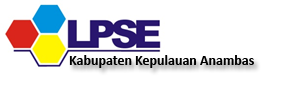 TANDA TERIMA BERKASDATA PERANGKAT DAERAHDATA PERANGKAT DAERAHDATA PERANGKAT DAERAHNama Perangkat Daerah:Alamat:DATA PENGGUNADATA PENGGUNADATA PENGGUNANama / NIP:Jabatan:Pangkat:Email / No HP:No. Sertifikat PBJ:Hari /Tanggal                 :Telah Terima Dari            :Berkas Berupa               :